TEHNISKĀ SPECIFIKĀCIJA/ TECHNICAL SPECIFICATION Nr. TS 1302.104 v1Informatīvs stends EU, ārtipa / Informative bilboard EU, outdoorInformatīvs attēls/ Informative picture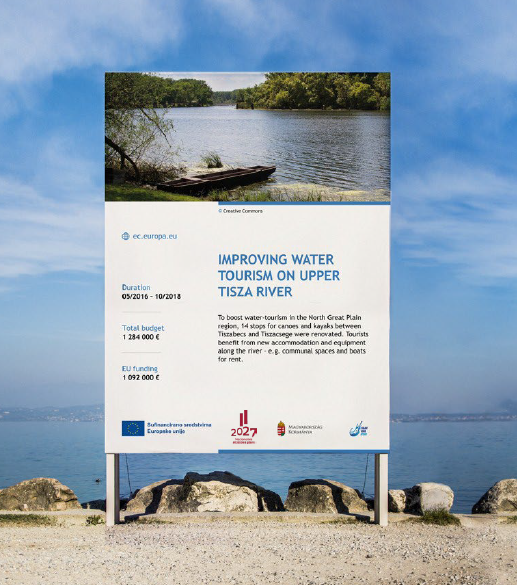 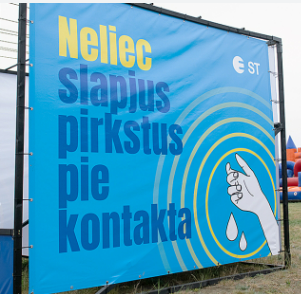 Nr./NoApraksts/ DescriptionMinimāla tehniskā prasība/ Minimum technical requirementPiedāvātās preces konkrētais tehniskais apraksts/ Specific technical description of the offered productAvots/ SourcePiezīmes/ RemarksVispārīgā informācija/ General informationRažotājs (nosaukums, atrašanās vieta)/ Manufacturer (name and location)Norādīt informāciju/ Specify information  1302.104 Informatīvs stends "Finansē Eiropas Savienība"/Informative bilboard “Finansē Eiropas Savienība” Tipa apzīmējums/ Type reference Nepieciešamības gadījumā tehniskai izvērtēšanai parauga izgatavošanas laiks/ Term of manufacturing of a sample for technical evaluationNorādīt/ SpecifyStandarti/ StandartsISO  9001 vai ekvivalents/ or equivalentAtbilst/ Compliant Tiks ievērotas Atveseļošanas fondakomunikācijas un dizaina vadlīnijas. Links: https://www.esfondi.lv/upload/Vadlinijas/esfondu_af_kom_vadlinijas.pdf Recovery fundcommunication and design guidelines. Link: https://www.esfondi.lv/upload/Vadlinijas/esfondu_af_kom_vadlinijas.pdf Atbilst/ CompliantVides nosacījumi/ Environmental conditionsUzstādīšanas vide/ Installation environment Ārtipa/  OutdoorDarba vides temperatūra/ operating ambient temperature; °C-35 / +40Maksimālais saules starojums stundas laikā uz  horizontāli orientētām virsmas, skaidrā laikā, jūlija mēnesī tiešā; summārā;  MJ/m²/ Maximum solar radiation during an hour on a horizontally oriented surface in clear weather conditions, in the month of July direct; overall; MJ/m²2.63; 3.06Tehniskā informācija/ Technical informationAttēla izmērs/ Picture dimensions, mm2000x2000Attēls un dizains, krāsas, informācija saskaņā Atveseļošanas fondakomunikācijas un dizaina vadlīnijām un pasūtītāja norādēm/ Image and design according to the recovery fundcommunication and design guidelines and customer instructionsJā/ YesA.Variants- BannerisMateriāls – PVC plastikāts vai ekvivalents/ Base material – PVC plastic or equalJā/ YesPVC svars/ PVC weight, g/m²440 līdz 510 Iestrādāti gredzeni pa perimetru/ Built-in rings around the perimeterJā/ YesAttālums starp gredzeniem/ Distance between rings, mm≤ 300B.Variants- PlāksneMateriāls - plastikāts/ Base material - plasticJā/ YesBiezums/ Thickness, mm≥ 3Materiāla blīvums/ Material density, g/cm³1.4-1.46Produkts izgatavots ar sietspiedes tehnoloģiju vai līdzvērtīgu/ Product made by applying the screen printing or equivalent technologyJā/ YesAttēlu veido ne vairāk kā 4 plāksnes/The image consists of no more than 4 platesJā/ Yes